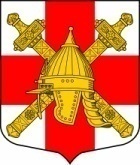 СОВЕТ ДЕПУТАТОВ СИНЯВИНСКОГО ГОРОДСКОГО ПОСЕЛЕНИЯ КИРОВСКОГО МУНИЦИПАЛЬНОГО РАЙОНА ЛЕНИНГРАДСКОЙ ОБЛАСТИР Е Ш Е Н И Еот « 17» октября 2014 г. № 10Об утверждении состава постоянной контрольно-ревизионной  комиссии совета депутатов Синявинского городского поселения Кировского муниципального района Ленинградской области 	На основании п.12 ч. 2 ст. 34 Устава муниципального образования Синявинское городское поселение, утвержденного решением совета депутатов от 16 марта 2009 года № 9, раздела 6 Положения о совете депутатов Синявинского городского поселения Кировского муниципального района  Ленинградской области, утвержденного решением совета депутатов муниципального образования Синявинское городское поселение от               08 октября 2014 года № 25, совет депутатов решил:	1. Утвердить состав постоянной контрольно-ревизионной комиссии совета депутатов Синявинского городского поселения Кировского муниципального района Ленинградской области: 	- Ефимов Юрий Леонидович;	- Емельянова Валентина Митрофановна;	- Толпыго Александр Михайлович;	- Филихина Светлана Кузьминична.Глава муниципального образования                                              Ю.Л. ЕфимовРазослано: дело, администрация Синявинского городского поселения,  официальный сайт поселения